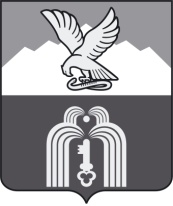 Российская ФедерацияР Е Ш Е Н И ЕДумы города ПятигорскаСтавропольского краяО внесении изменений в решение Думы города Пятигорска «Об утверждении Порядка организации и проведения общественных обсуждений, публичных слушаний на территории муниципального образования города-курорта Пятигорска по проектам документов в области градостроительной деятельности и внесении изменений в некоторые решения Думы города Пятигорска»Руководствуясь Градостроительным кодексом Российской Федерации, Федеральным законом от 6 октября 2003 года № 131-ФЗ «Об общих принципах организации местного самоуправления в Российской Федерации», Уставом муниципального образования города-курорта Пятигорска,Дума города ПятигорскаРЕШИЛА:1. Внести в Порядок организации и проведения общественных обсуждений, публичных слушаний на территории муниципального образования города-курорта Пятигорска по проектам документов в области градостроительной деятельности, утвержденный решением Думы города Пятигорска от 29 ноября 2018 года № 43-30 РД, следующие изменения:1) в пункте 42 слова «не может быть менее одного месяца и более трех месяцев» заменить словами «не может превышать один месяц»;2) пункт 42.1признать утратившим силу;3) пункт 48 изложить в следующей редакции:«48. Продолжительность публичных слушаний по проекту правил землепользования и застройки, проекту о внесении изменений в правила составляет не более одного месяца со дня опубликования такого проекта. В случае подготовки изменений в правила землепользования и застройки в части внесения изменений в градостроительный регламент, установленный для конкретной территориальной зоны, а также в случае подготовки изменений в правила землепользования и застройки в связи с принятием решения о комплексном развитии территории, публичные слушания по внесению изменений в правила землепользования и застройки проводятся в границах территориальной зоны, для которой установлен такой градостроительный регламент, в границах территории, подлежащей комплексному развитию.»;4) пункт 50 признать утратившим силу;5) в пункте 53 слова «не может быть менее одного месяца и более трех месяцев» заменить словами «не может быть менее четырнадцати дней и более тридцати дней»;6) в пункте 57 слова «не может быть менее одного месяца и более трех месяцев» заменить словами «не может быть менее четырнадцати дней и более тридцати дней».2. Настоящее решение вступает в силу со дня его официального опубликования.ПредседательДумы города Пятигорска                                                           Л.В. ПохилькоГлава города Пятигорска                                                       Д.Ю.Ворошилов31 мая 2023 г.№ 17-27 РД